桃園市立永豐高中109學年度親職教育日110年4月10日於本校操場辦理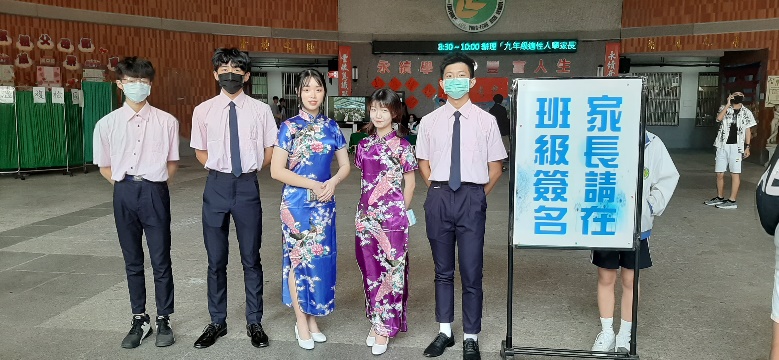 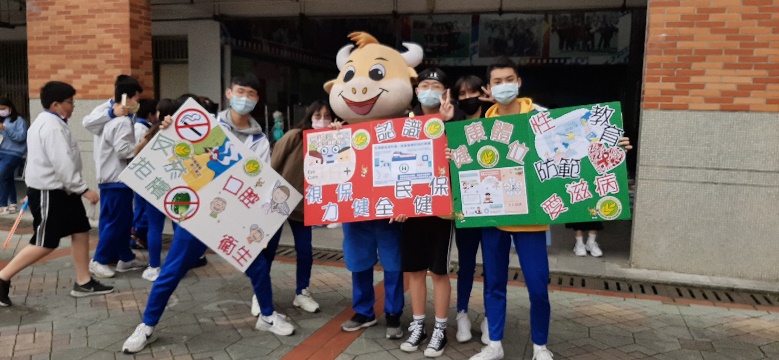 親善大使接待永豐牛宣傳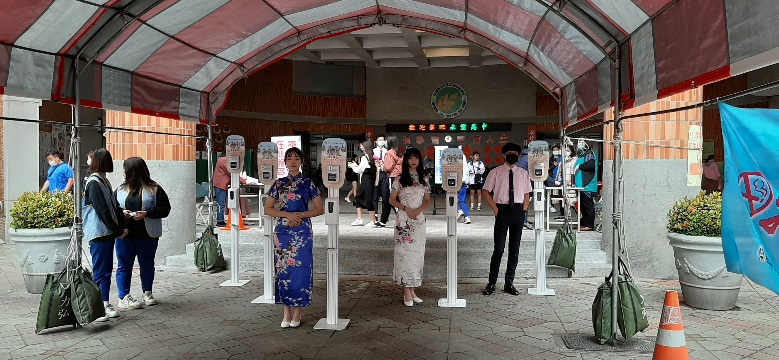 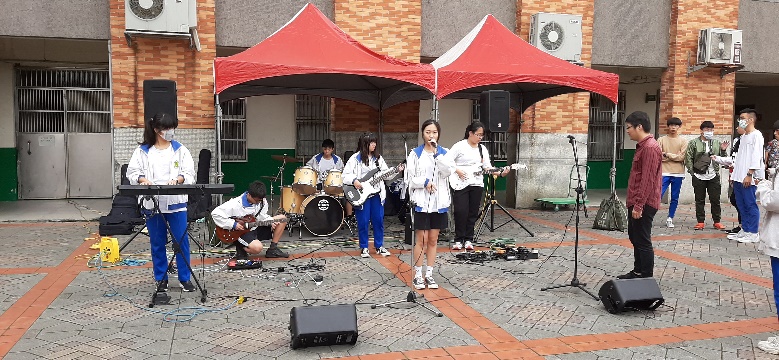 量體溫處社團表演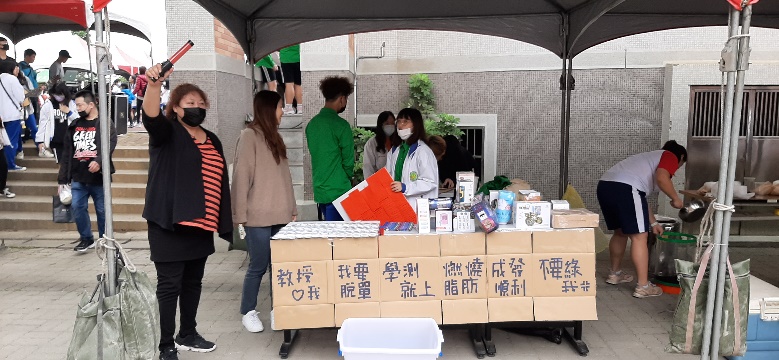 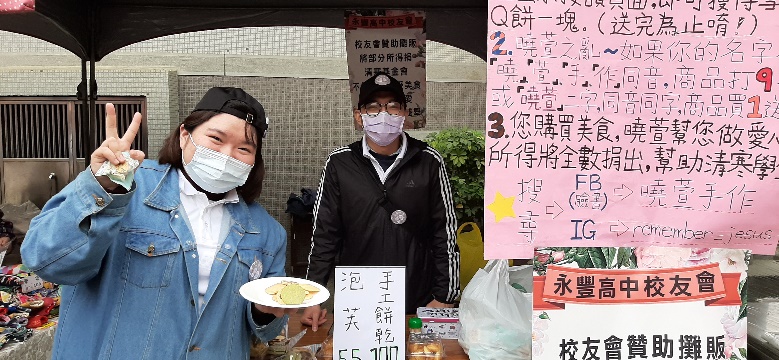 學生會攤位校友攤位